U12/U14 Fastpitch Softball ProvincialsJuly 12-14, 2019Emergency Action Plan for Medicine Hat Moose Community Ball ComplexContact InformationEmergency phone numbers:		9-1-1 for all emergenciesTournament coordinator (Julie):	(403) 458-0191Tournament coordinator (Tyler):	(403) 952-0141MHMSA President (Michelle):		(403) 548-1836Address of Softball facility:		Medicine Hat Moose Community Ball Complex18 Gehring Rd SEMedicine Hat, AB T1B 2A5Address of nearest hospital:		Medicine Hat Regional Hospital						666 5St. SW						Medicine Hat, AB T1A 4H6Charge person:				Head CoachThis person designates a call and control person from their own team.  The charge person is required to have their own 1st Aid Kit.Call person:					Designated by charge personThis person is responsible to call 911 as directed by the charge person.  You will need to provide as many details as possible to the 911 dispatcher.Control person:				Designated by charge personThis person is responsible for keeping the crowd/players and players under control and away from the injured athlete in the event of an emergency.  This person also either meets the ambulance or designates someone to meet the ambulance at an entranceDirections to Medicine Hat Regional Hospital from Medicine Hat Moose Community Ball Complex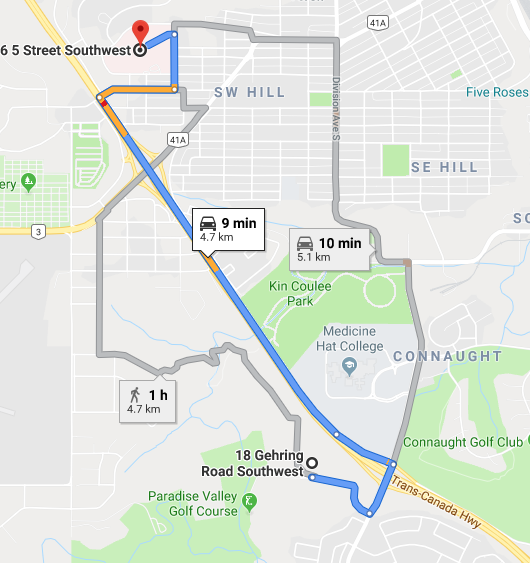 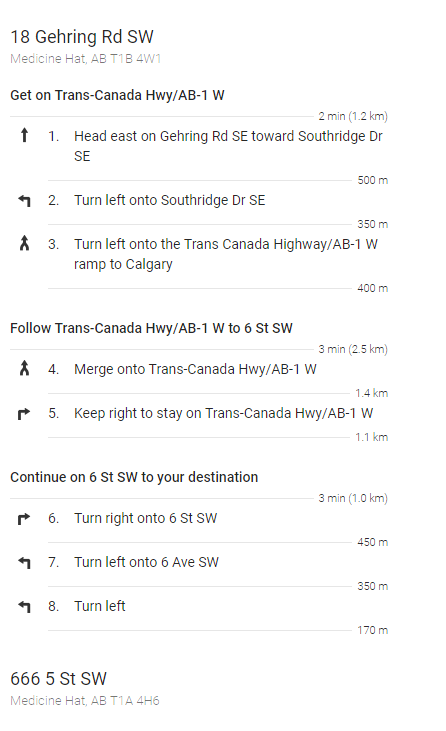 